Z życia Krasnoludków!Tak się bawimy!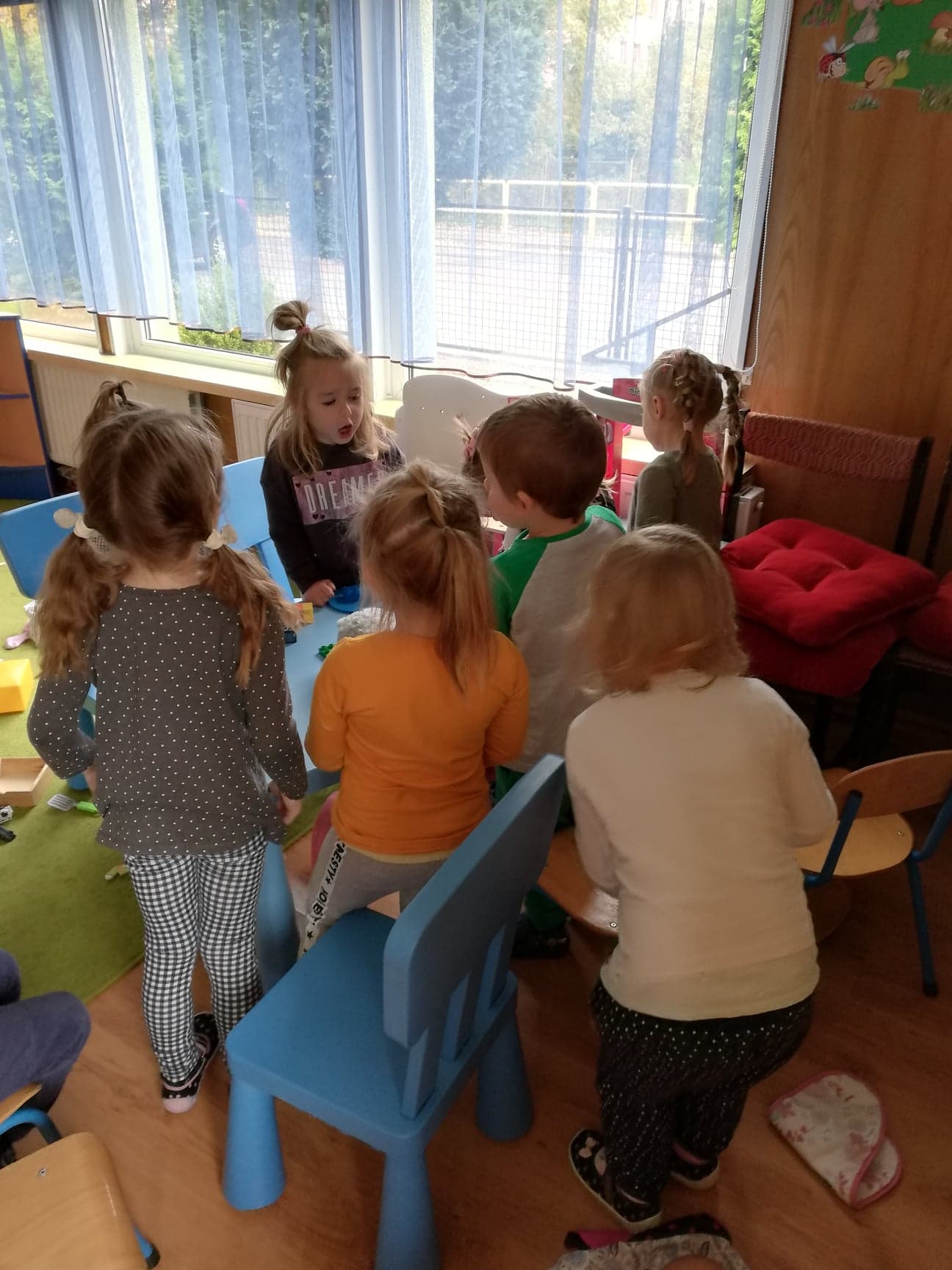 Tak jemy!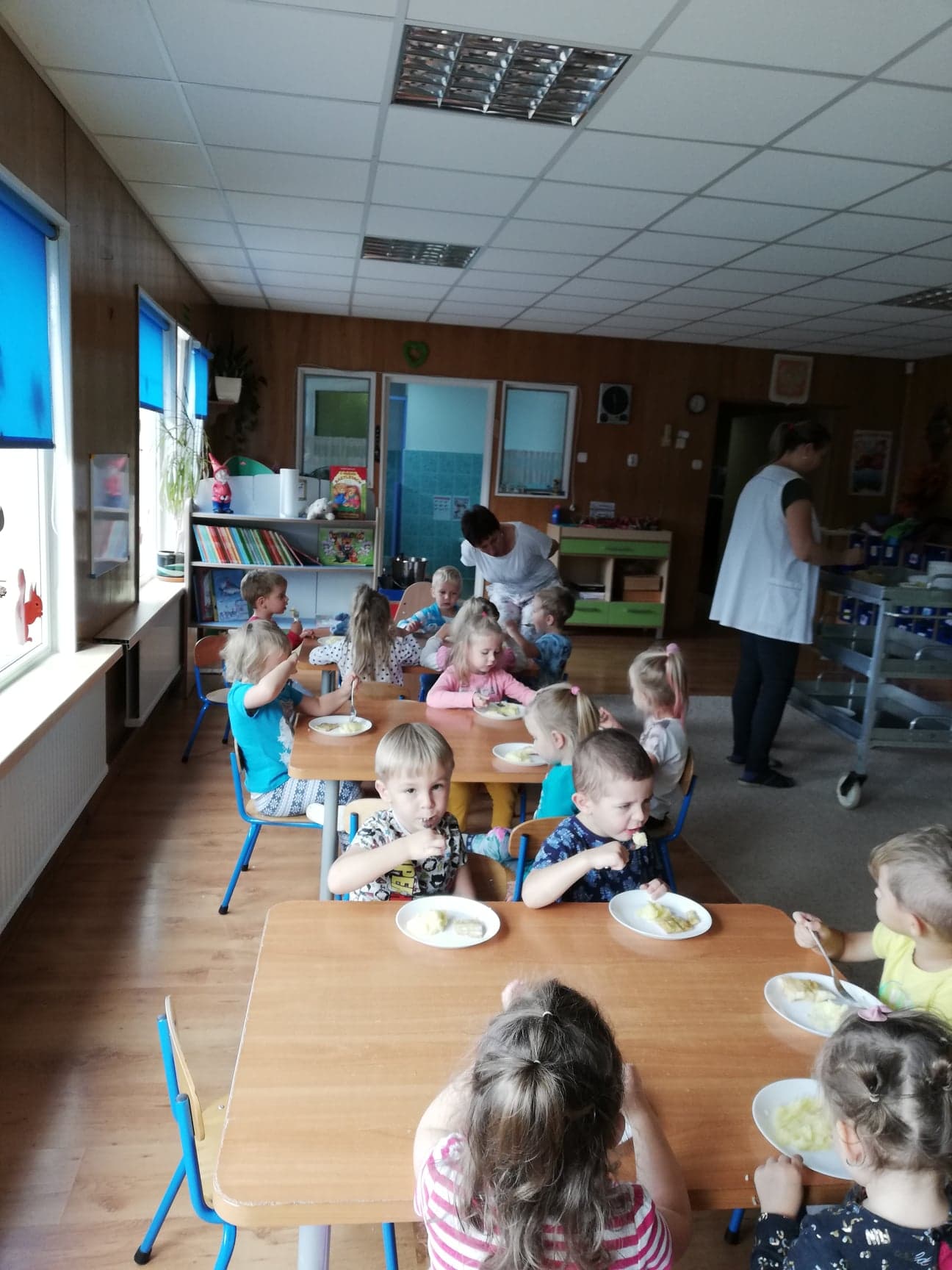 Tak spacerujemy! 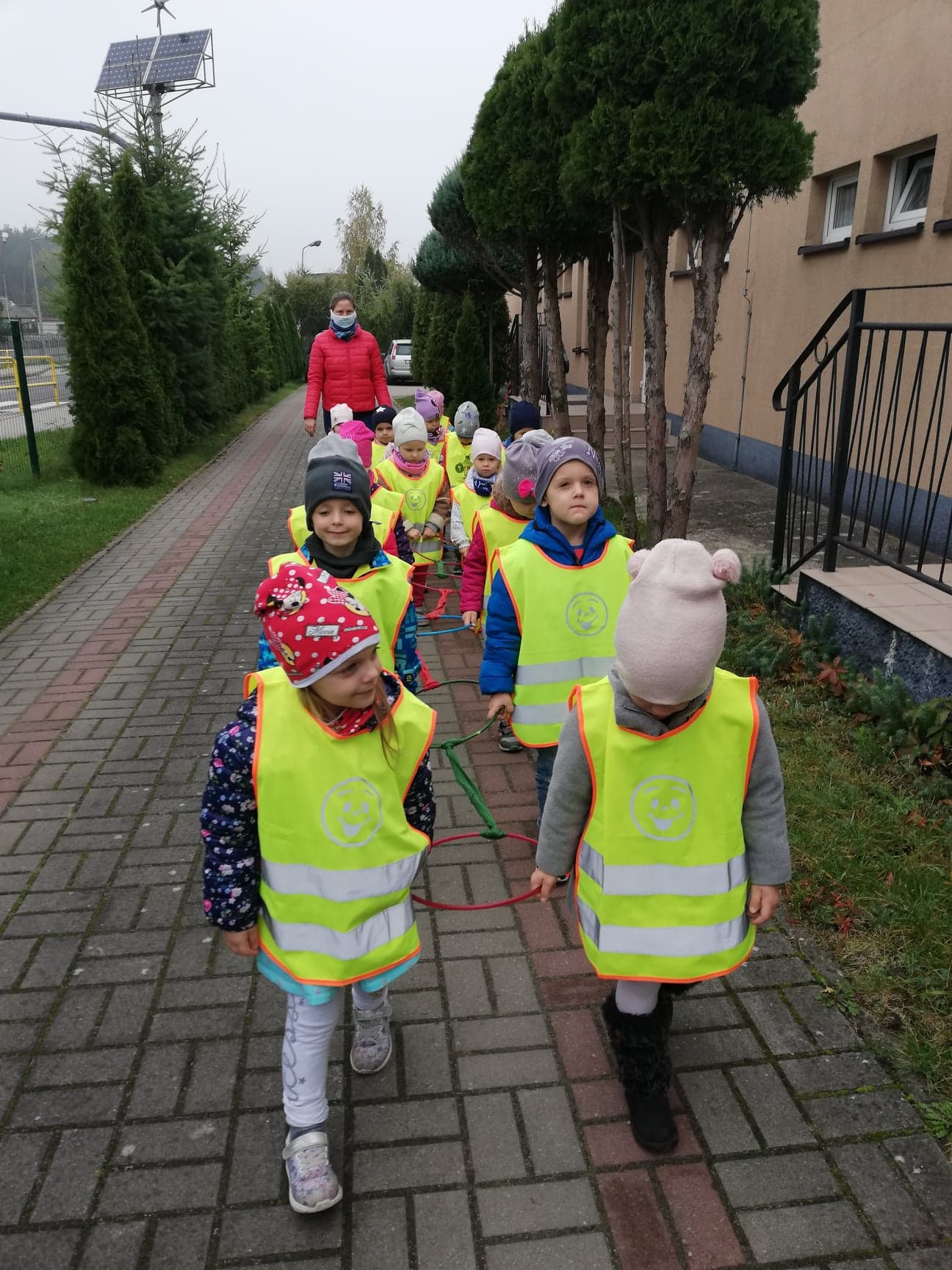 Tak świętujemy!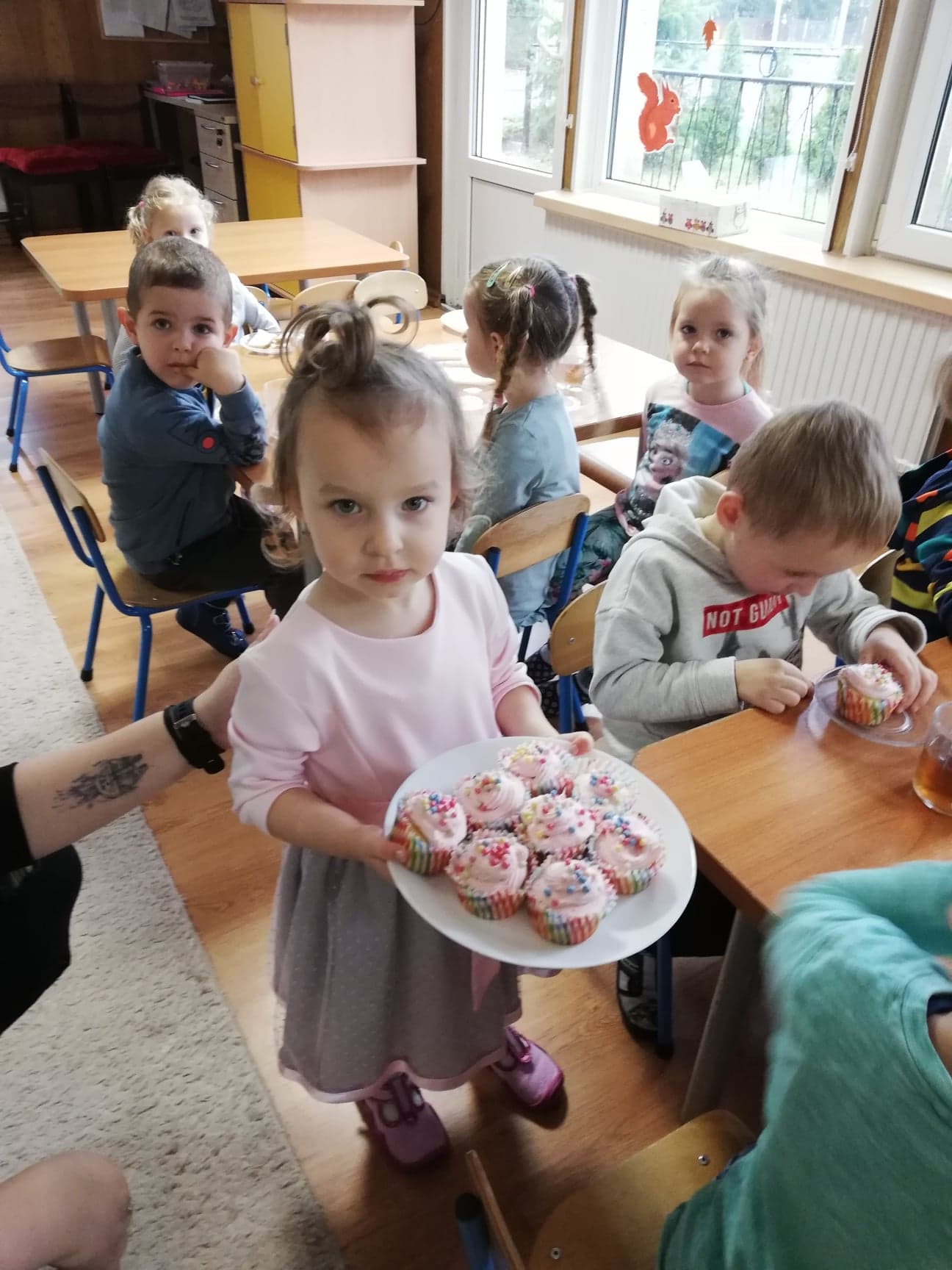 05.11.2020r „Dzień postaci z bajki” 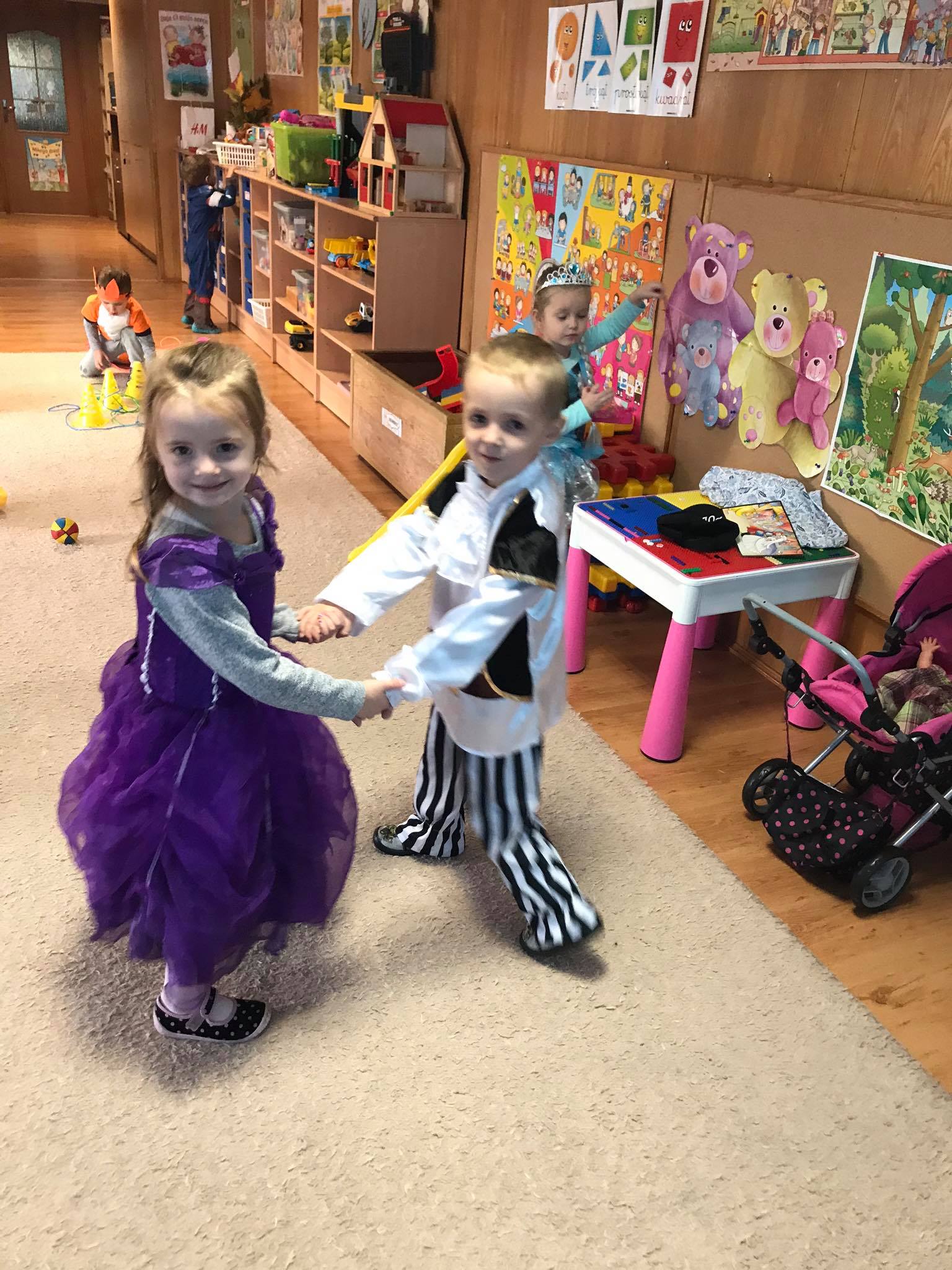 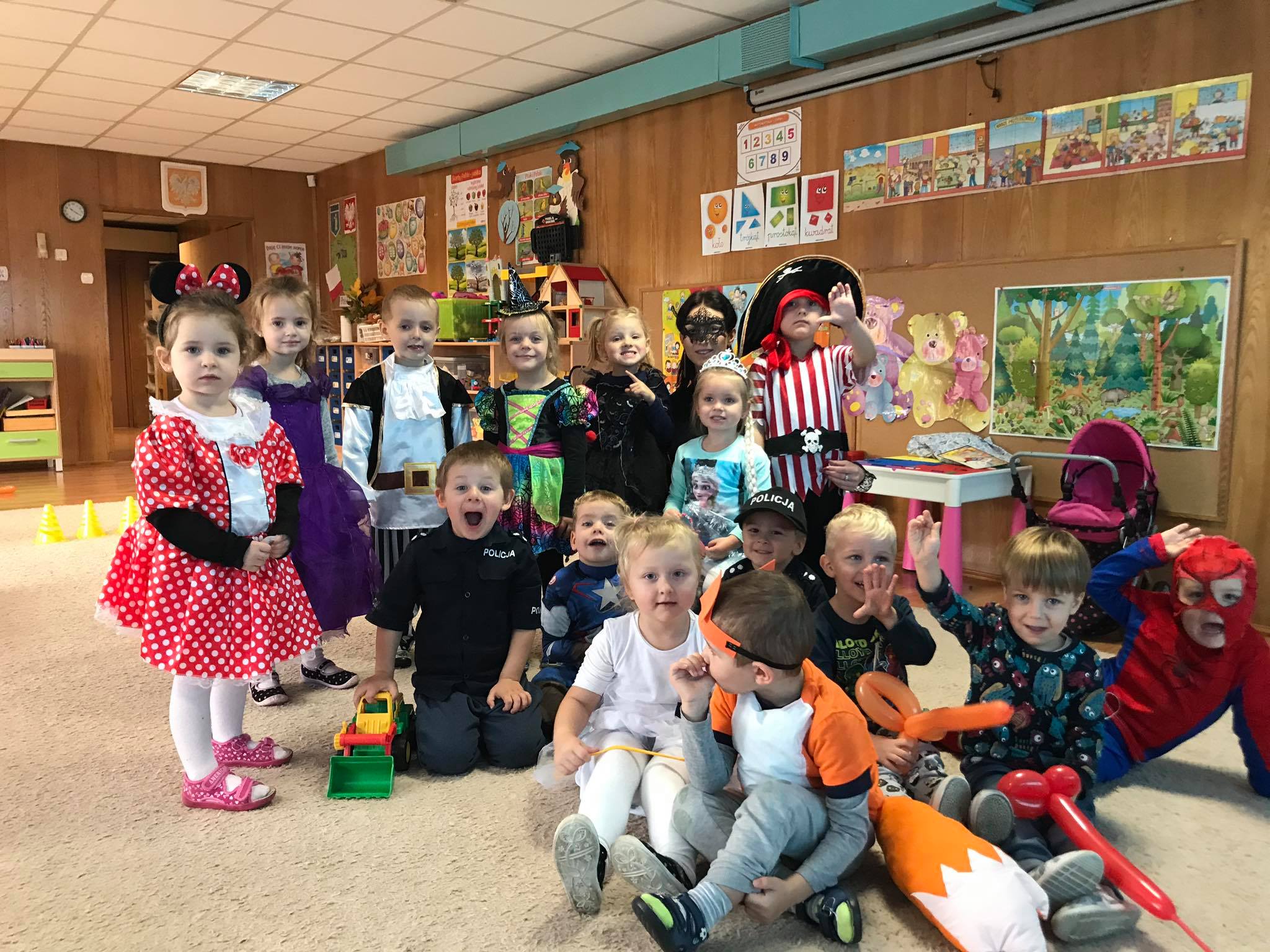 